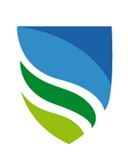 	 	Y Pant School   Community Governor 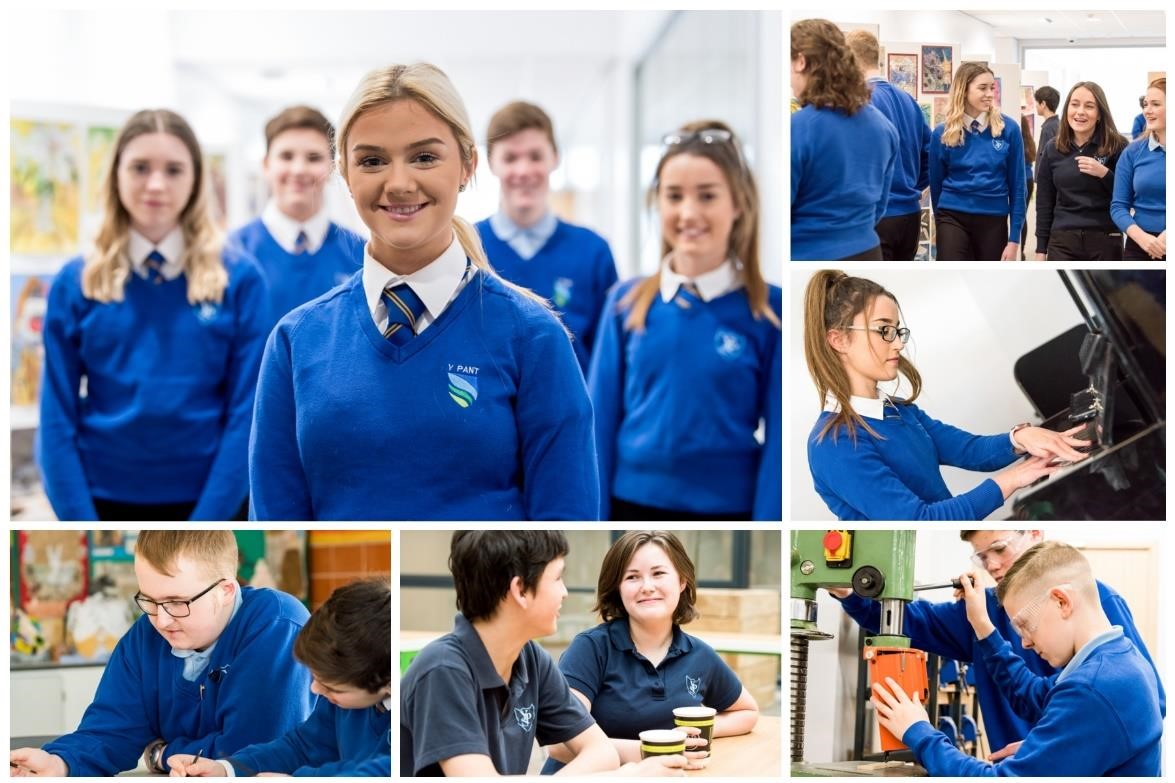 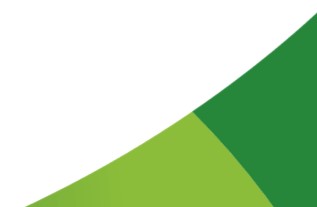 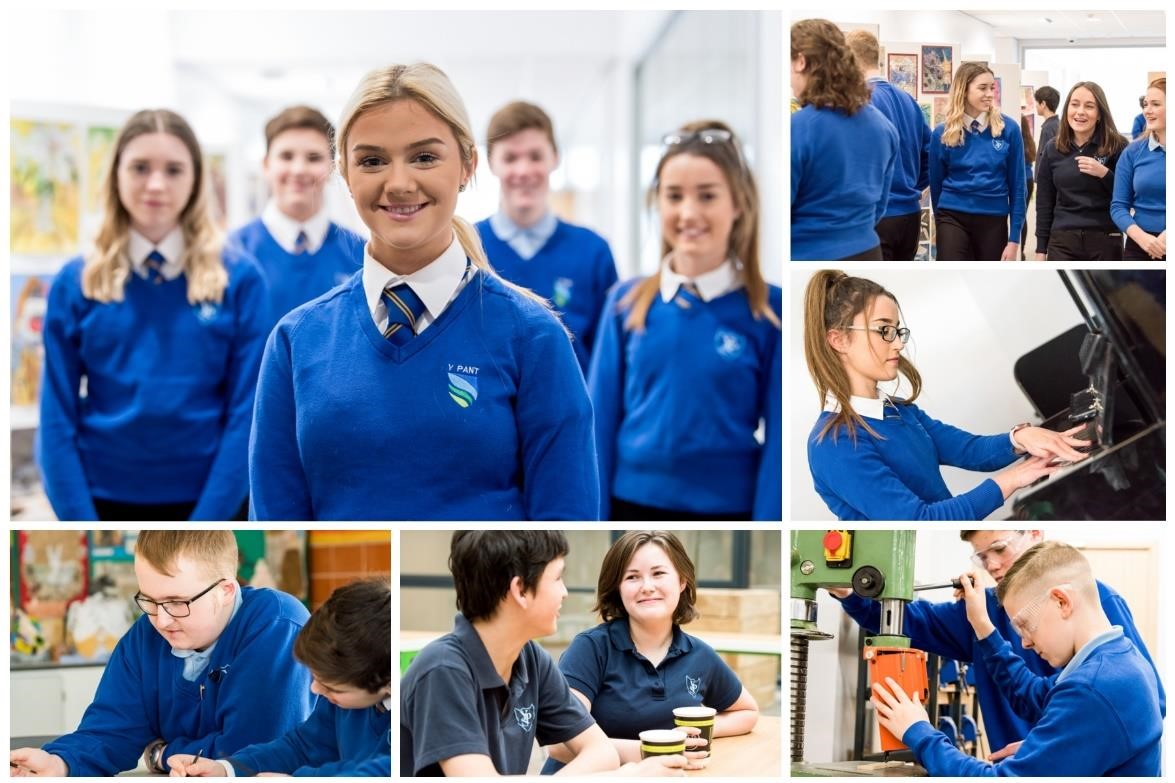 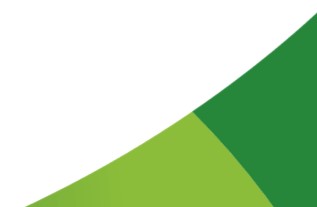 The school has a vacancy for a Community Governor. If you are interested in applying please read the attached, complete the form and email it our Clerk to the Governors; Andy.gowman@ypant.co.uk by Wednesday 8th November 2023. Are you a member of staff in the school for which you are applying:   Yes/No Title: M r/Mrs/Miss/Ms/Other:.............      Male:                         Female:  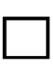 First Name:  	 	 	Middle Name:  	 	Surname: Date of Birth: _____/_____/_____ Address:................................................................................................................................................................................................................................................ Post Code:........................................ Tel No:  Home:................................. Work:................................. Mobile:................................... Email Address:.................................................................................................................................Signature:__________________________________ Date:____________________  APPOINTMENT OF SCHOOL GOVERNORS Y Pant Comprehensive School DISQUALIFICATION FROM SERVICE AS A GOVERNOR N.B. Appointment as a Governor is subject to certain regulations which disqualify persons from becoming Governors.  Those not eligible to serve in this capacity are: a person aged under 18  any person who is already a governor of two maintained schools, except as an additional governor of a school in special measures, or as a member of a temporary governing body; a governor who without the consent of the governing body has failed to attend a meeting of the governing body for a period of six months from the date of the last meeting he/she attended; anyone who has been adjudged a bankrupt until he/she has been discharged; anyone who is disqualified under the Company Directors Disqualification Act 1986, or who has failed to make payments required by a county court administration order under the Insolvency Act 1986; a person who has been removed from office in a charity by order of the Charity Commission or the High Court, because of mismanagement or misconduct for which he/she was responsible; a person who is  subject to a direction issued by the Secretary of State under s142 of the Education Act 2002, including a direction given that he/she is included on the list of persons considered unsuitable to work with children under s1 of the Protection of Children Act 1999; 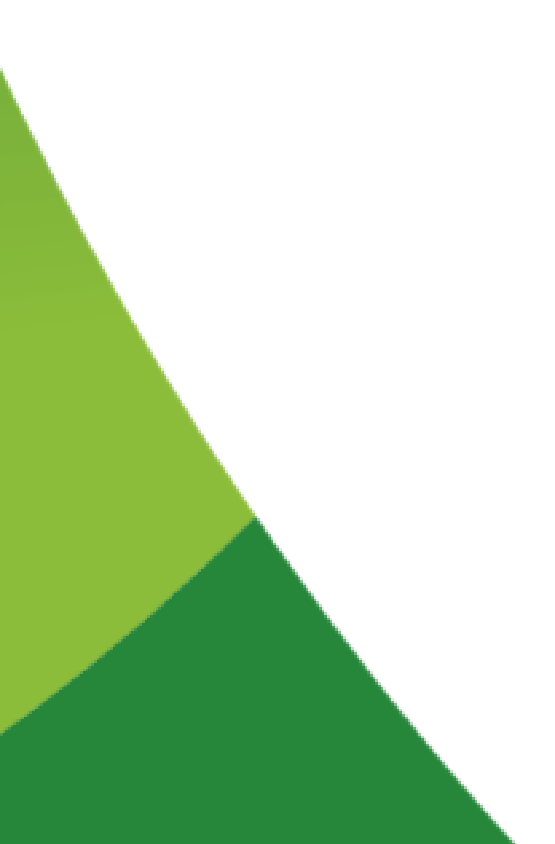 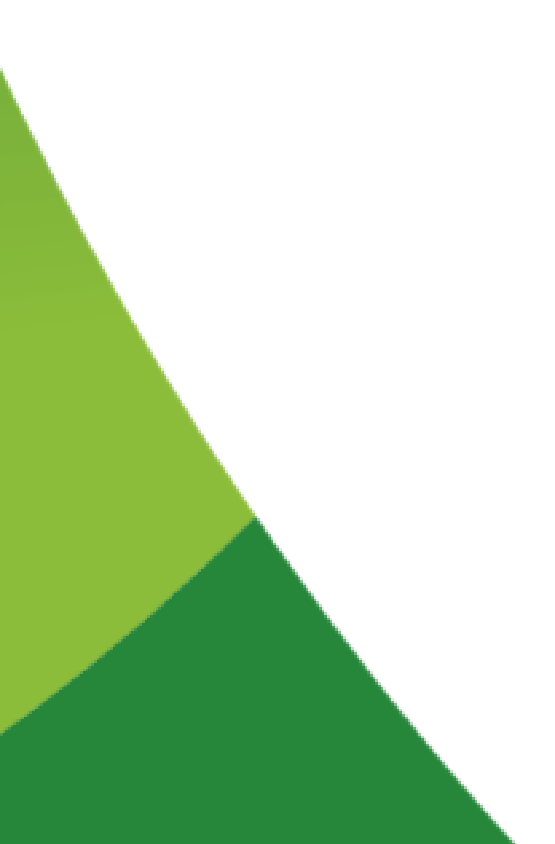 disqualified from working with children under the Protection of Children Act 1999 or is subject to a direction under s142 of the 2002 Act, or s28 and 29 of the Criminal Justice and Court Services Act 2000.  any person with a criminal conviction who: within the last five years has received without option of a fine, a prison sentence of not less than three months; within the last twenty years has received a sentence of not less than two and a half years; at any time has received a sentence of not less than five years, or has been convicted for making a nuisance on the premises of a maintained school under s547 of the Education Act 1996; any person who has been declared unsuitable to be the proprietor of or teacher in an independent school under s470 or s471 of the Education Act 1996; a person who refuses to apply for a criminal record certificate under s113 of the Police Act 1997 after having been requested to do so by the governing body. I have read the above regulations and confirm that I am eligible and willing to serve as a School Governor at the above named school(s).  I also confirm that if my circumstances change, in any way which disqualifies me from continuing to be eligible to serve as a school governor, I will immediately notify the Headteacher, Chairperson of the governing body and the Head of the LA’s Governor Support Service of that fact.  Occupation:Have you previously served as a School Governor?If so, for which School(s)?Are you a parent of a child of school age?Interests:Reasons why you wish to become a member of the Governing Body of the above school(s)